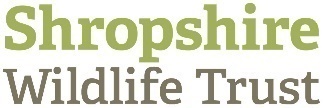 Help us stay safeSanitise your hands on entry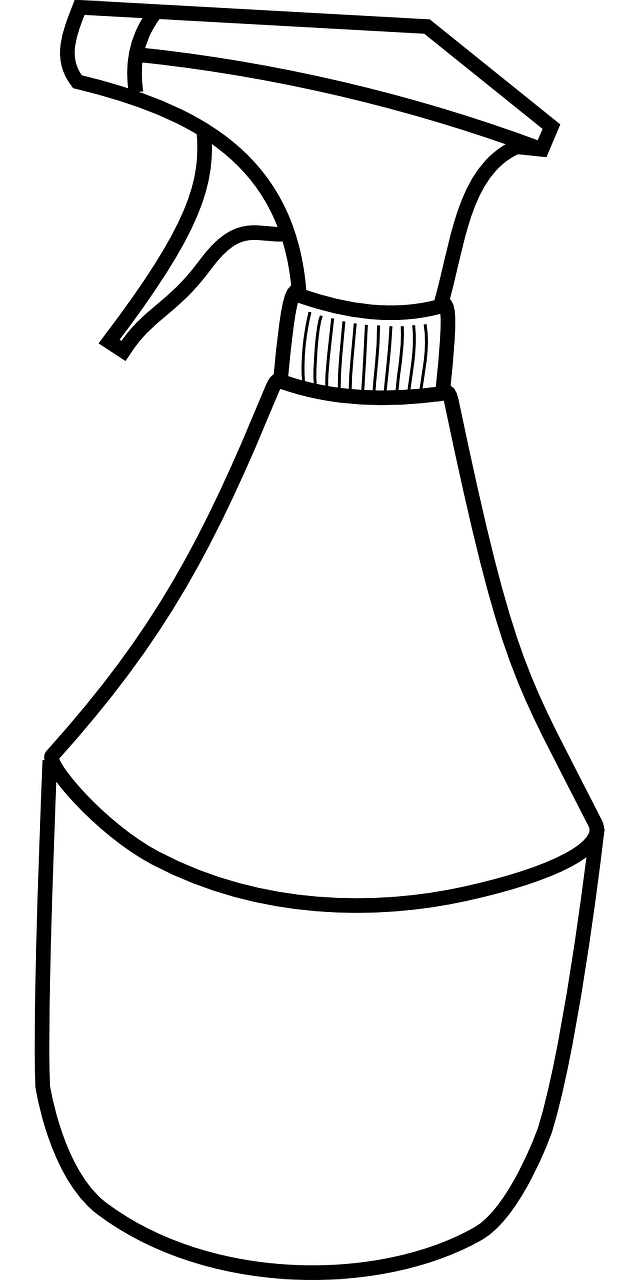 Clean surfaces before exiting